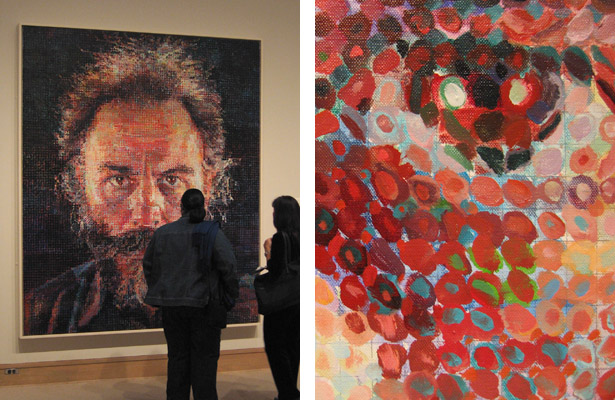 CHUCK CLOSE LESSON SUMMARYLG1: SWBAT create piece of art in the style of Chuck CloseDAILY OBJECTIVES:SWBAT analyze and describe a small piece of a Chuck Close style workSWBAT demonstrate knowledge that, in art, “the whole can be larger than the sum of the parts”SW create & modify hypothesis (based on new information) as to why Chuck Close creates works like theseSWBAT create a Chuck Close style piece of artCURRICULUM UNIT/PROFICIENCIES:Enduring Understandings:EU1: When we understand just a small part of something, we can be mindful “that the larger picture” can take on new meaningEU2: It is possible to take a perceived shortcoming and turn them into something spectacularEssential Questions: EQ1: Are there parts of ourselves that we perceive as shortcomings that might be turned into assets?PLANNED STRATEGIES/ACTIVITIES:DoNow – worksheet & assembly of sample work, www.art101isaverb.com web & mobile device instruction, demonstrations, videos, scalesASSESSMENT OF OBJECTIVES:Diagnostic: Written assessment – intro worksheetFormative: Daily participation/progressSummative: Final work of art, rubricNATIONAL CORE CURRICULIUM STANDARDSResponding - #7- Perceiving & analyze artistic work, #8- Interpreting intent & meaningConnecting - #10 – Synthesize & relate knowledge and personal experienceCreating - # 3 – Refine & complete artistic workMARZANO DQ FOCUSDQ1: Communicating learning goalsDQ2: Helping students interact with new knowledge (#6,7,10,12,13)DQ4: Helping students generate & test hypothesesDQ5: Engaging StudentsMATERIALSInternet www.art101isaverb.com, oil pastels, paper, worksheet, pencil, Scholastic magazine (enrichment)